REPUBLIKA HRVATSKAMINISTARSTVO HRVATSKIH BRANITELJAobjavljujeJAVNI POZIVza dodjelu nagrade za kratku priču o Domovinskom ratuza učenike srednjih škola u 2024. godiniI.Kratka priča o Domovinskom ratu treba biti književno ostvarenje na standardnom hrvatskom jeziku ili narječju s područja Republike Hrvatske, koje tematizira posredni, prepričani doživljaj Domovinskog rata (uz navođenje izvora), događaj stvarne ili fikcijske naravi. Kratka priča može obrađivati samo jedan segment Domovinskog rata, ali i Domovinski rat u cijelosti. II.Kratka priča o Domovinskom ratu treba biti u obliku narativne proze s jednostavnom radnjom koja uključuje samo jedan zaplet, jedan splet okolnosti, ima ograničen broj likova i pokriva određen vremenski period. Tekst kratke priče ne smije biti kraći od jedne kartice teksta (1800 znakova s razmacima) ni duži od 5 kartica teksta (9000 znakova s razmacima).III.Svrha i cilj ovoga Javnog poziva je očuvanje sjećanja i promicanje vrijednosti Domovinskog rata na temelju Programa Vlade Republike Hrvatske za mandat 2020.–2024. i Provedbenog plana Ministarstva hrvatskih branitelja za razdoblje 2021.-2024., kroz afirmaciju pisane riječi te poticaj na promišljanje o značaju Domovinskog rata kod učenika srednjih škola. IV.Javni poziv temelji se na raspoloživim sredstvima osiguranim u Državnom proračunu Republike Hrvatske za 2024. godinu, u razdjelu 041 Ministarstvo hrvatskih branitelja, Aktivnost A 753025 FP 0820 „Sufinanciranje umjetničkih i dokumentarističkih djela o Domovinskom ratu“, Račun 3299 „Ostali nespomenuti rashodi poslovanja“.  V.Pravo sudjelovanja na Javnom pozivu za kratku priču o Domovinskom ratu imaju učenici srednjih škola u Republici Hrvatskoj te učenici srednjih škola Bosni i Hercegovini koji se školuju po nastavnom planu i programu na hrvatskom jeziku, neovisno o njihovom prethodnom književnom iskustvu (u daljnjem tekstu: natjecatelji). Svaki natjecatelj ima pravo sudjelovanja samo s jednom kratkom pričom o Domovinskom ratu. Prijavljene kratke priče o Domovinskom ratu ne smiju biti prethodno objavljene u tiskanom ili e-obliku.VI.Kratke priče koje ispunjavaju uvjete iz Javnog poziva razmatrat će Povjerenstvo za vrednovanje imenovano od strane potpredsjednika Vlade i ministra hrvatskih branitelja, sastavljeno od književnika, književnih kritičara, novinara te stručnjaka za hrvatski jezik i književnost. Povjerenstvo za vrednovanje samostalno je u svojim odlukama i mišljenjima.  VII.Povjerenstvo za vrednovanje razmatra pristigle kratke priče o Domovinskom ratu potpisane zaporkom (lozinkom/šifrom) i ocjenjuje ih isključivo na temelju slijedećih kriterija za vrednovanje: jezično-stilske vrijednosti, estetske vrijednosti, uspješnost interpretacije teme te autentičnost prijavljenog rada. VIII. Kriteriji za vrednovanje kratkih priča o Domovinskom ratu za 2024. godinu sastavni su dio Odluke o imenovanju Povjerenstva za vrednovanje iz točke VI. ove Odluke za 2024. godinu. Postupak vrednovanja odvija se u tri zasebna kruga, te zasebno za učenike iz Republike Hrvatske i Bosne i Hercegovine. U drugi krug vrednovanja ulazi do 40% kratkih priča s najviše postignutih bodova iz prvog kruga. U treći krug ulazi 7 do 14 kratkih priča s najviše postignutih bodova u drugom krugu.Povjerenstvo za vrednovanje zadržava pravo ne preporučiti dodjelu  nagrade niti jednom od pristiglih radova ukoliko ti radovi ne zadovoljavaju kriterije vrednovanja iz točke VII. ovog Javnog poziva, odnosno, može predložiti dodjelu pohvala u slučaju zaprimanja većeg broja kvalitetnih kratkih priča.IX. Odluke o dodjeli nagrada za kratke priče o Domovinskom ratu učenicima srednjih škola u Republici Hrvatskoj te Bosni i Hercegovini, sredstvima Državnog proračuna u 2024. godini donosi potpredsjednik Vlade i ministar hrvatskih branitelja, na prijedlog Povjerenstva iz točke VI. ovog Javnog poziva.X.Nagradni fond za kratku priču o Domovinskom ratu za učenika iz Republike Hrvatske iznosi 1.500,00 EUR, a sedam najboljih kratkih priča o Domovinskom ratu bit će nagrađene novčanim iznosima:  - Prva nagrada  iznosom od  450,00 EUR- Druga nagrada iznosom od 300,00 EUR - Pet ravnopravnih trećih nagrada iznosom po 150,00 EURNagradni fond za kratku priču o Domovinskom ratu za učenika iz Bosne i Hercegovine koji se školuju po nastavnom planu i programu na hrvatskom jeziku, iznosi do 900,00 EUR, a tri najbolje kratke priče o Domovinskom ratu bit će nagrađene novčanim iznosima: - Prva nagrada  iznosom od  450,00 EUR - Druga nagrada iznosom od 300,00 EUR- Treća nagrada iznosom od 150,00 EURXI.Ukoliko na Javni poziv pristigne dovoljan broj kratkih priča o Domovinskom ratu koje zadovoljavaju kriterije vrednovanja, Ministarstvo hrvatskih branitelja će najbolje priče urediti u zbirku kratkih priča o Domovinskom ratu i objaviti u tiskanom ili e-obliku. Prijavom na ovaj Javni poziv prijavitelji daju svoju suglasnost za objavu kratke priče o Domovinskom ratu u zbirci priča bez naknade. XII.Kratka priča o Domovinskom ratu potpisana zaporkom (lozinkom/šifrom) te pripadajući obrazac prijave popunjen traženim podacima, vlastoručno potpisan, odnosno supotpisan od strane roditelja ili skrbnika za maloljetne prijavitelje, dostavlja se u .doc zapisu (word datoteka) i .pdf zapisu (pdf datoteka) na e-adresu: prica@branitelji.hr XIII.Zakašnjele prijave, nepotpune i one koje ne zadovoljavaju uvjete iz ovog Javnog poziva neće se razmatrati. Povjerenstvo za vrednovanje zadržava pravo zatražiti dodatna pojašnjenja u slučaju sumnje u plagiranje teksta. XIV.Povjerenstvo za vrednovanje donijet će odluke o dodjeli nagrada u roku 75 dana od dana završetka Javnog poziva. Dodjela nagrada organizirat će se do kraja školske godine 2023./2024.XV.Sukladno članku 8. Pravilnika o napredovanju učitelja, nastavnika, stručnih suradnika i ravnatelja u osnovnim i srednjim školama i učeničkim domovima (NN 68/2019, 60/2020 i 32/2021), mentorstvo (uz potpisan obrazac prijave) natjecateljima koji ostvare minimalno 4 boda u prvom krugu vrednovanja za kratke priče se boduje, a dodatno se boduje mentorstvo natjecateljima za kratke priče koje su nagrađene ili pohvaljene. Neće se bodovati mentorstvo za radove koji nemaju traženi oblik kratke priče (crtice, eseji, povijesni pregledi i sl.), kao niti za kratke priče za koje se utvrdi da su plagijat.  Potvrde o mentorstvu bit će dostavljene svim mentorima na njihove e-adrese ili e-adrese srednjih škola ili učeničkih domova natjecatelja.  XVI.Javni poziv za dodjelu nagrade za kratku priču o Domovinskom ratu s obrascem prijave objavljuje se na mrežnoj stranici Ministarstva www.branitelji.gov.hr, a otvoren je od 8. veljače do 8. ožujka 2024. godine. Pitanja se mogu postavljati u roku 10 dana od dana objave Javnog poziva na e-adresi: prica@branitelji.hr. Odgovori na pitanja bit će objavljeni na www.branitelji.hr u roku 7 dana od završetka roka za postavljanje pitanja. KLASA: 	611-01/24-02/2URBROJ: 	522-6/1-2-24-2Zagreb, 	30. siječnja 2024. 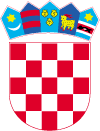 